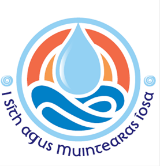 Guidelines for completing Vetting Invitation Form (NVB 1)Please read the following guidelines before completing this form.MiscellaneousThe form must be completed in full using BLOCK CAPITALS and writing must be clear and legible.The form should be completed in ball point pen.Photocopies will not be accepted.All applicants are required to provide documents to validate their identity (see Validation of Identity Checklist)If the applicant is under 18 years of age, a completed NVB 3 – Parent/Guardian Consent form is required.                                                                                                                                                                                              Please note that where the applicant is under 18 years of age the electronic correspondence will issue to the Parent/Guardian, in which case the applicant must provide their Parent/Guardian email address on the NVB 1 form.Personal DetailsInsert details for each field, allowing one block letter per box.For Date of Birth field, allow one digit per box.Please fill in your email Address, allowing one character/symbol per box.                                    This is required as the invitation to the e-vetting website will be sent to this address.Please allow one digit per box for your contact number.The Current Address means the address you are now living at.The address fields should be completed in full, including Eircode/Postcode; no abbreviations.Role Being Vetted ForThe role being applied for must be clearly stated. Generic terms such as “Volunteer” will not suffice.Declaration of ApplicationThe applicant must confirm their understanding and acceptance of the two statements by signing the application form at Section 1 and ticking the box provided.